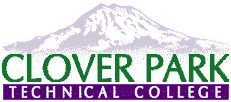 Clover Park Technical CollegeAll Hazard (Safety Committee) Meeting MinutesMeeting Date/Start and End Time: 2:00 pm – 2:11 pm (Estimate)March 22nd, 2022Review of the Accidents/Incidents from the last two month - only two1 accident- employee cut finger on computer	1 incident- student had chest pain (panic attack)Building 10 will start being painted tomorrow.Julie Watts stated she tried to pay her parking ticket by mail. Ticket returned to her. Cashier let her know the P.O. Box is gone.Sheli Sledge asked if all buildings are open again. Christian stated after break they will be.Next meeting in April possibly canceled due to CTC Link going live the day beforeReviews:	N/ANext meeting: Apr 26th 2022 at 14:00Prepared by: Chris RidlerChris RidlerDon SosnowskiLisa WolcottSusan HoppeGreg DoyonSheli Sledge Julie Watts Kirk Walker Jen WhippleLauren PetersonChristian Kroiss